「初の美 オーラスパーク」LPページ①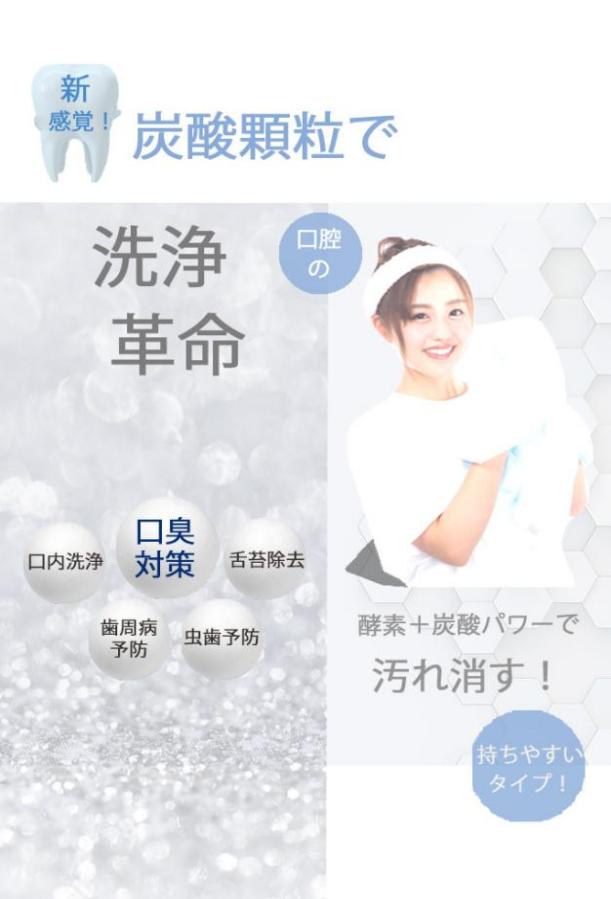 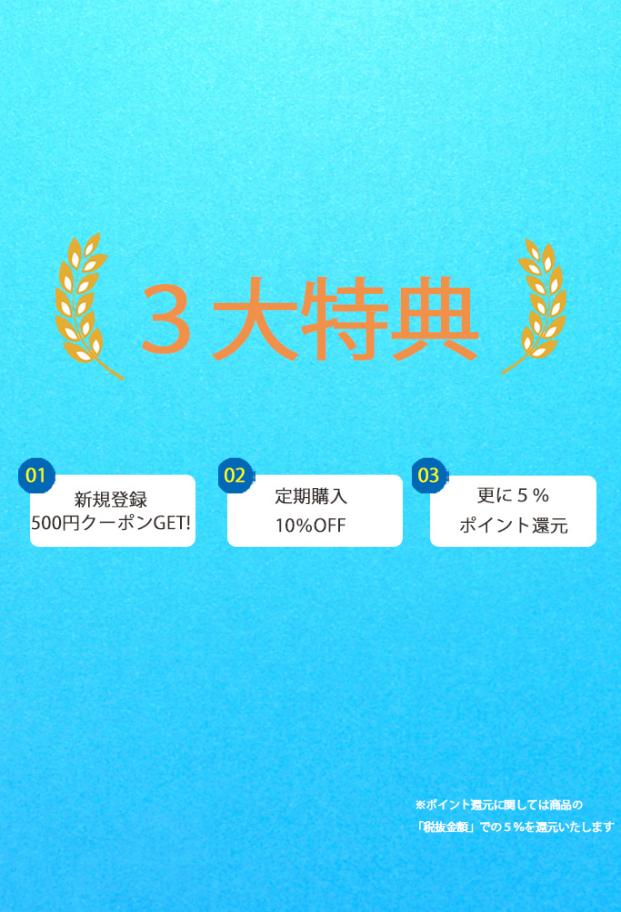 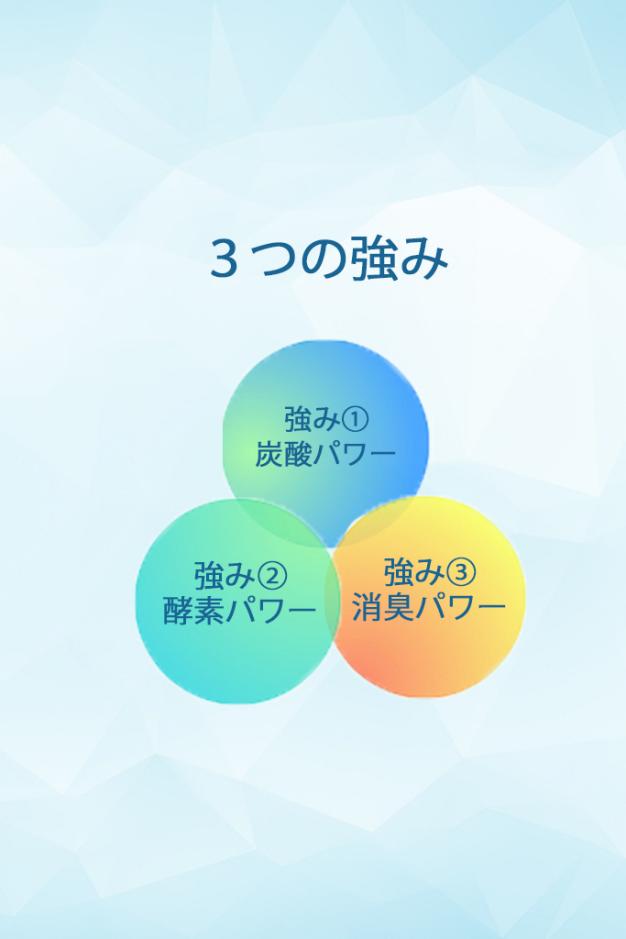 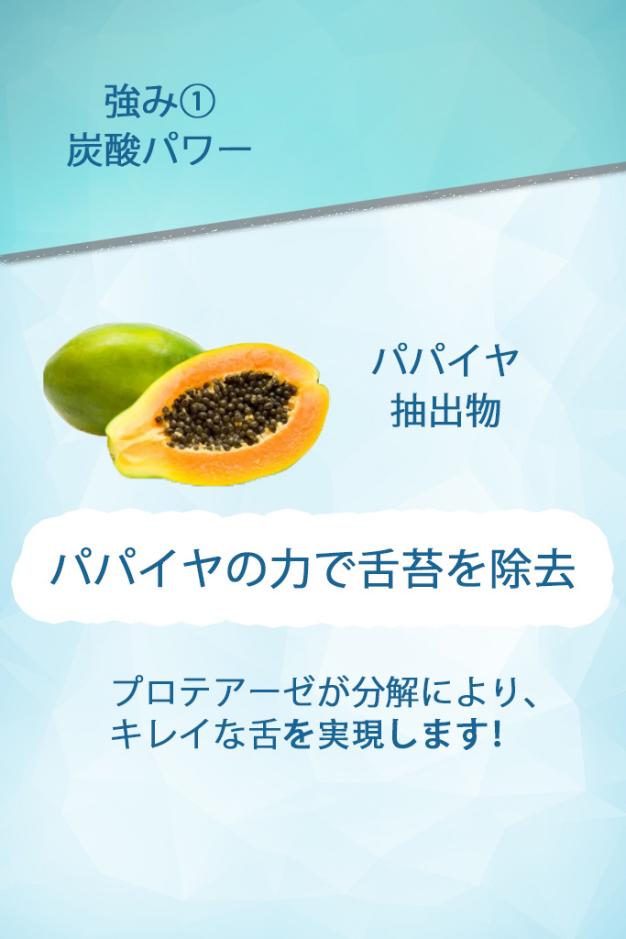 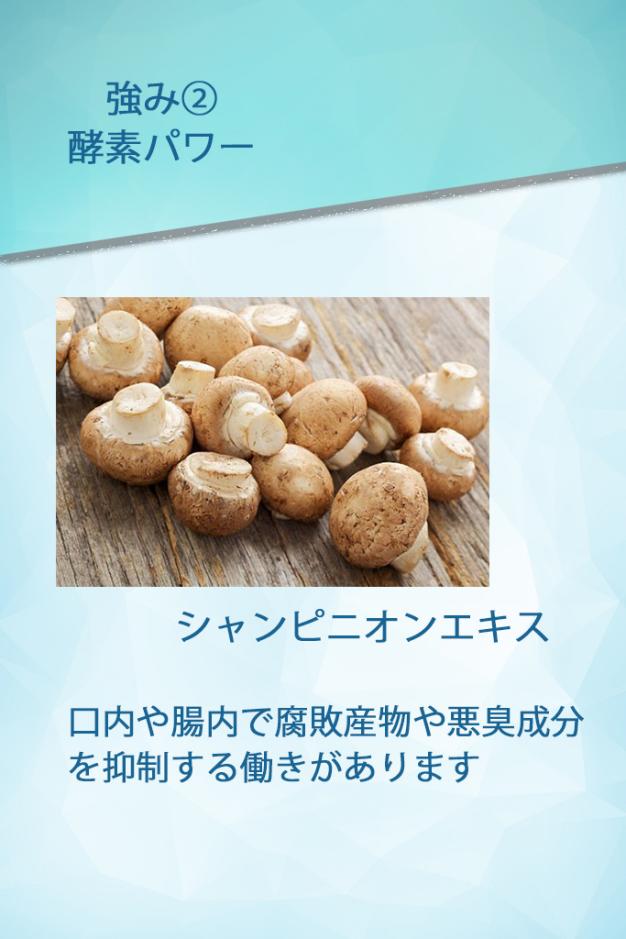 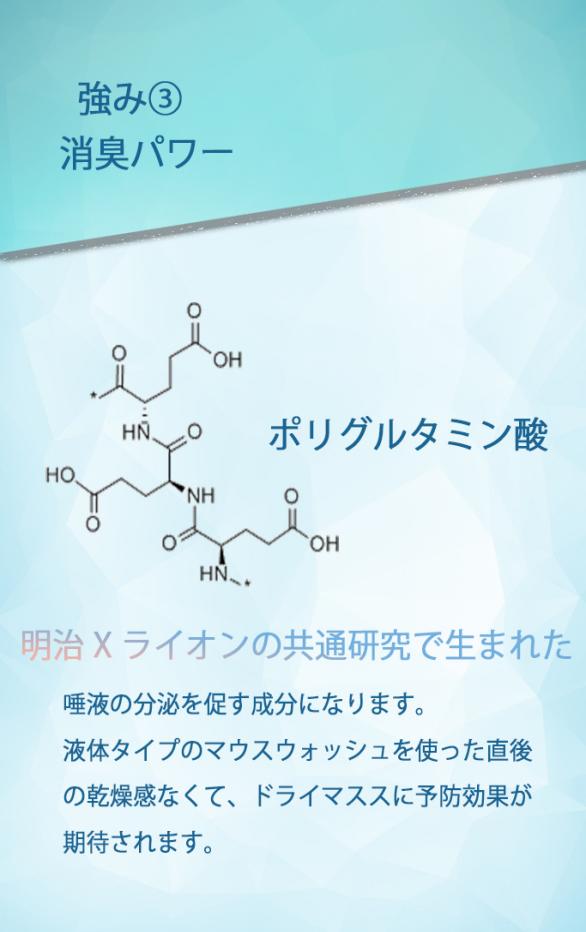 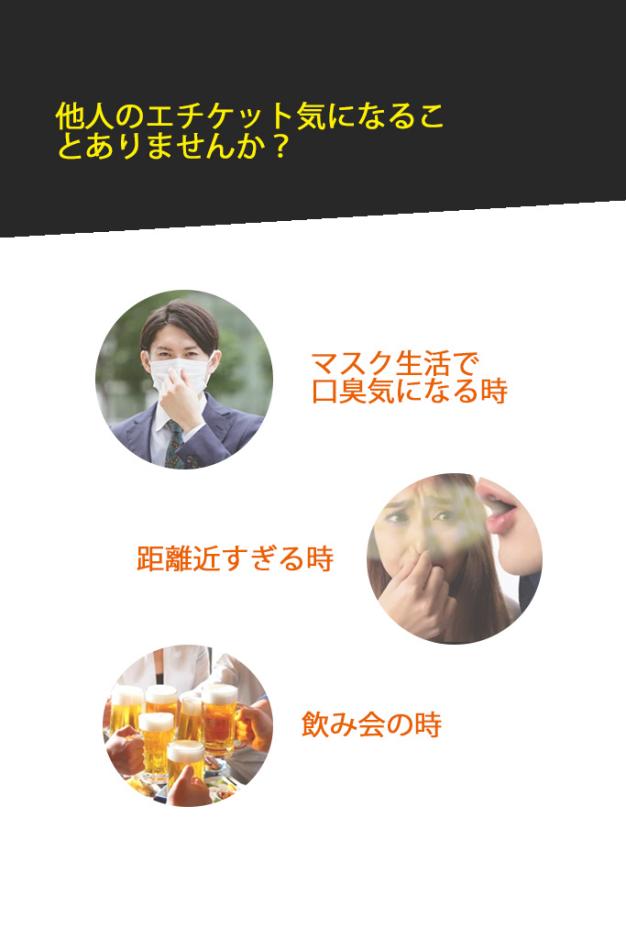 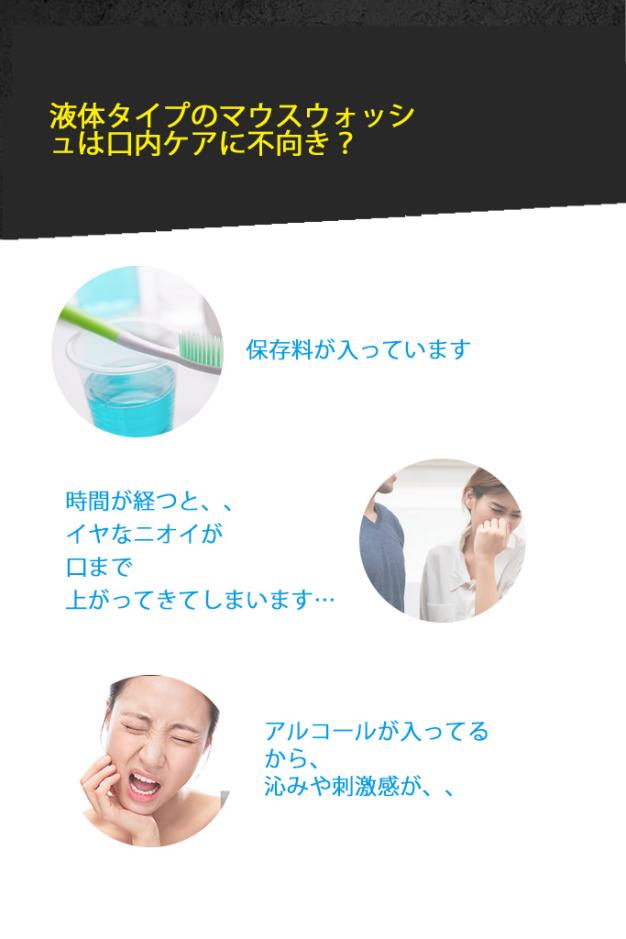 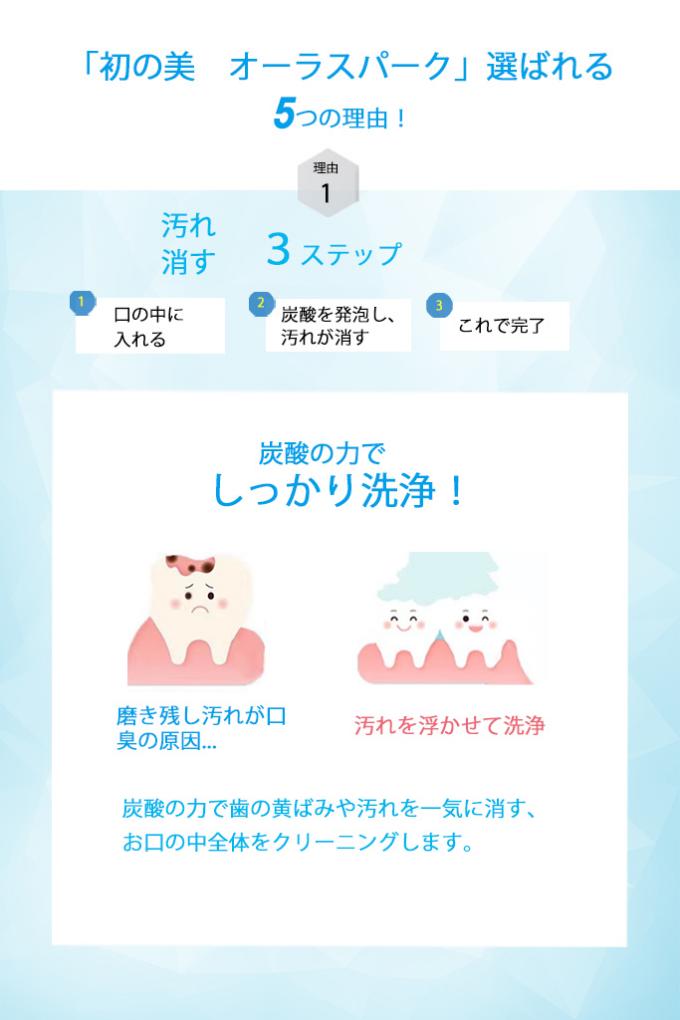 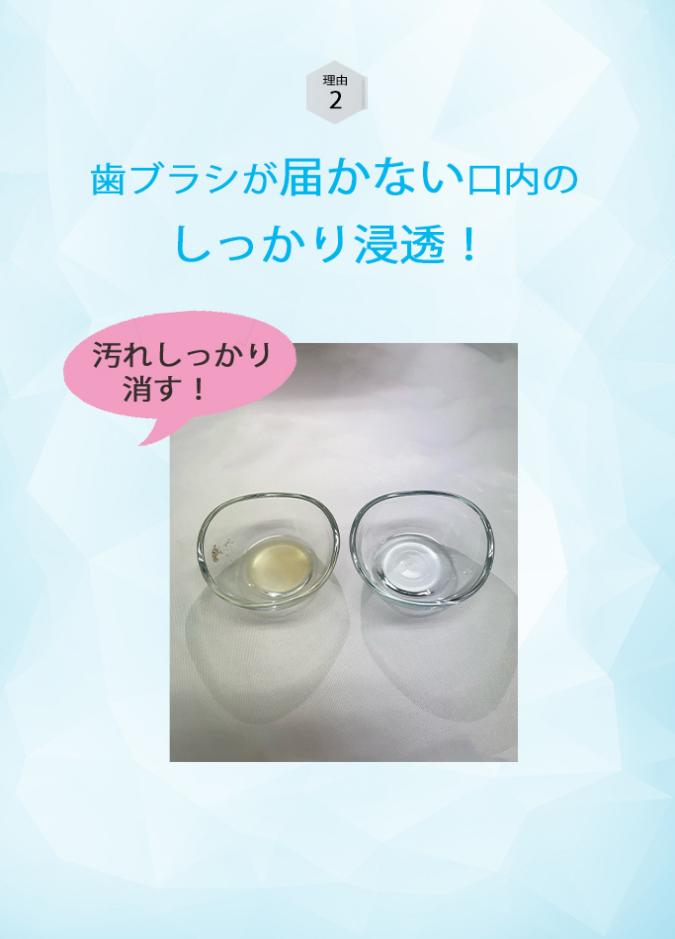 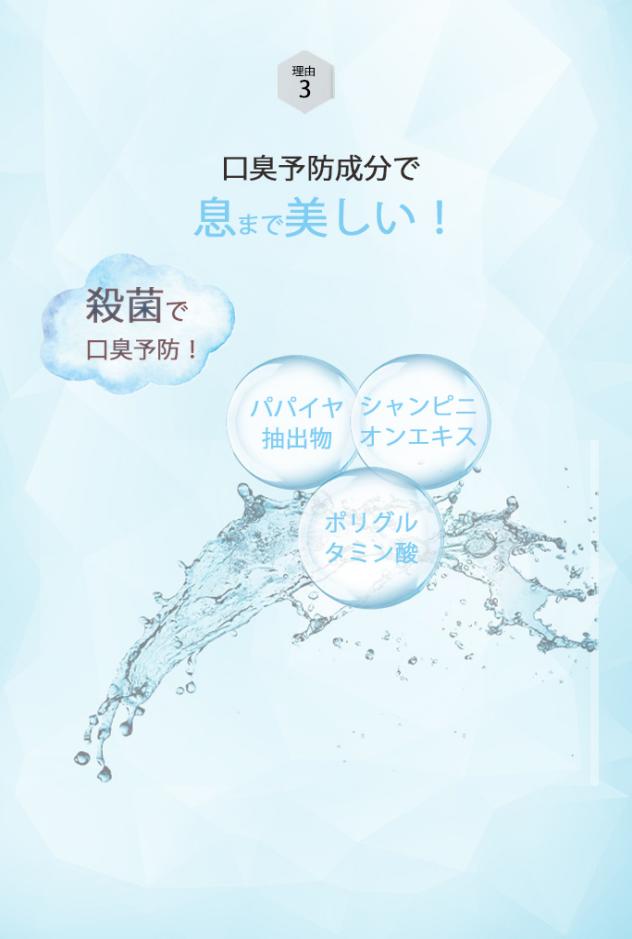 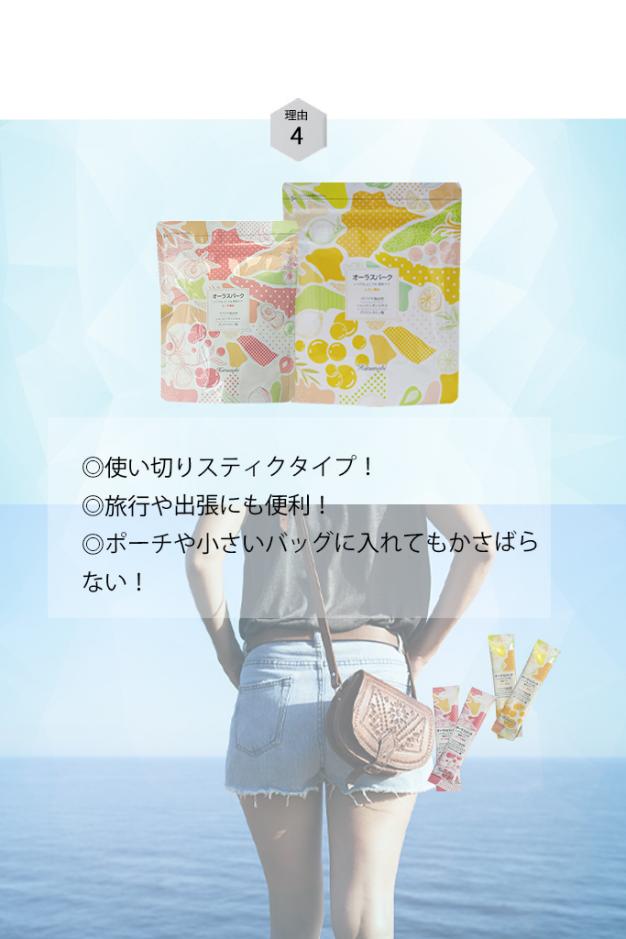 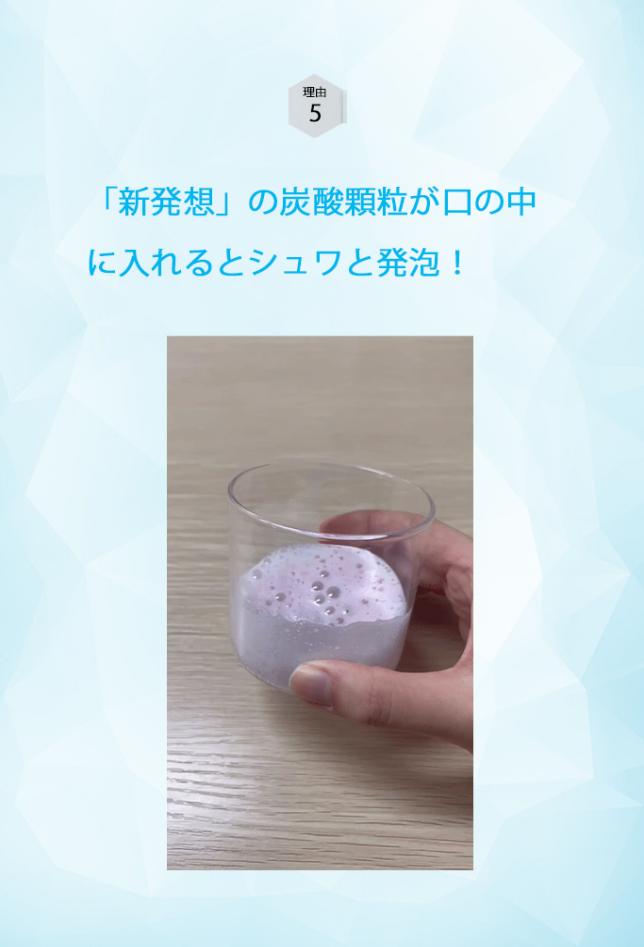 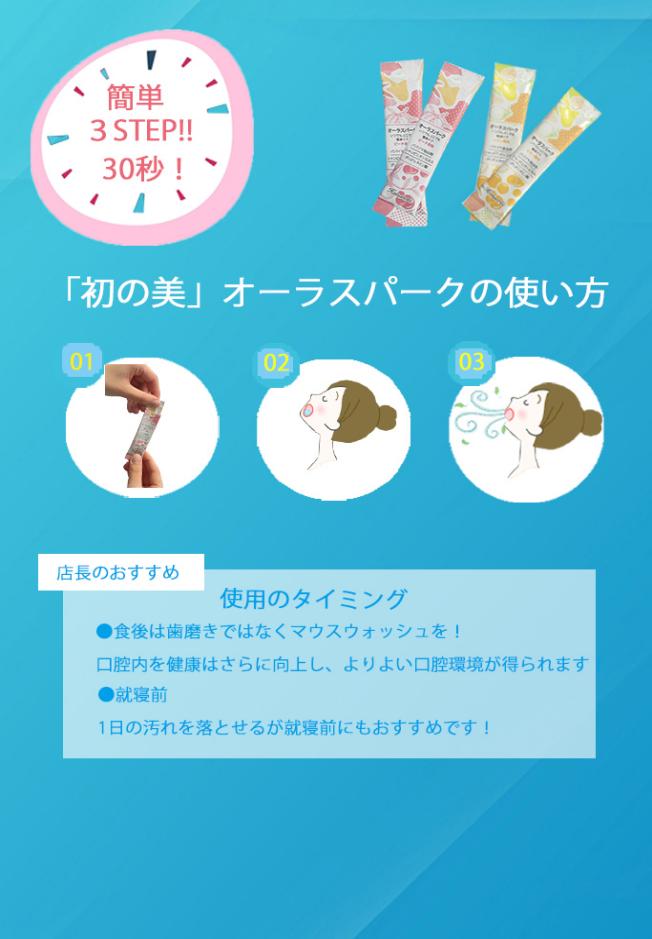 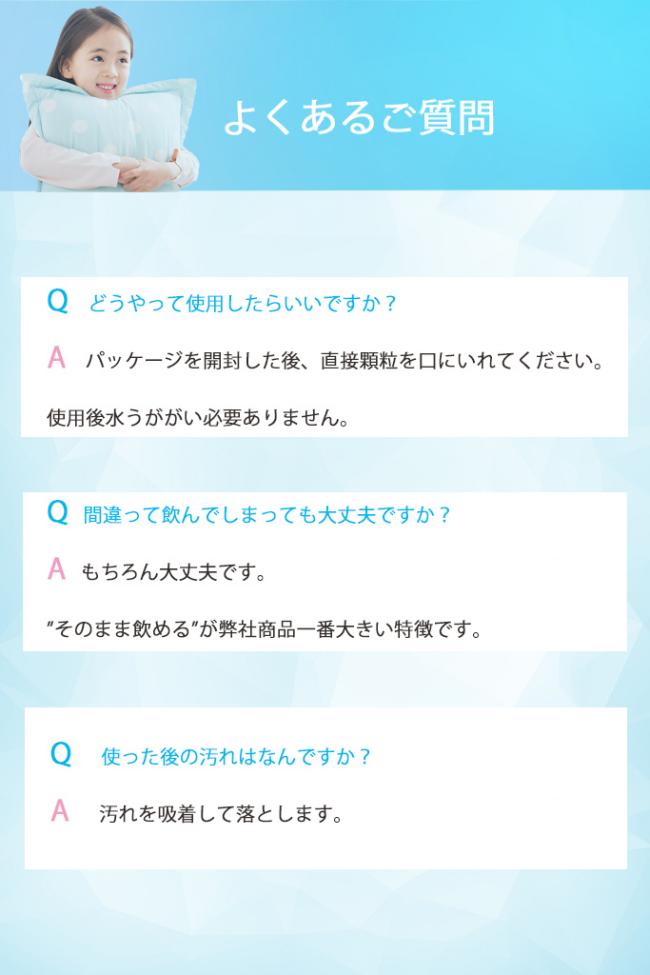 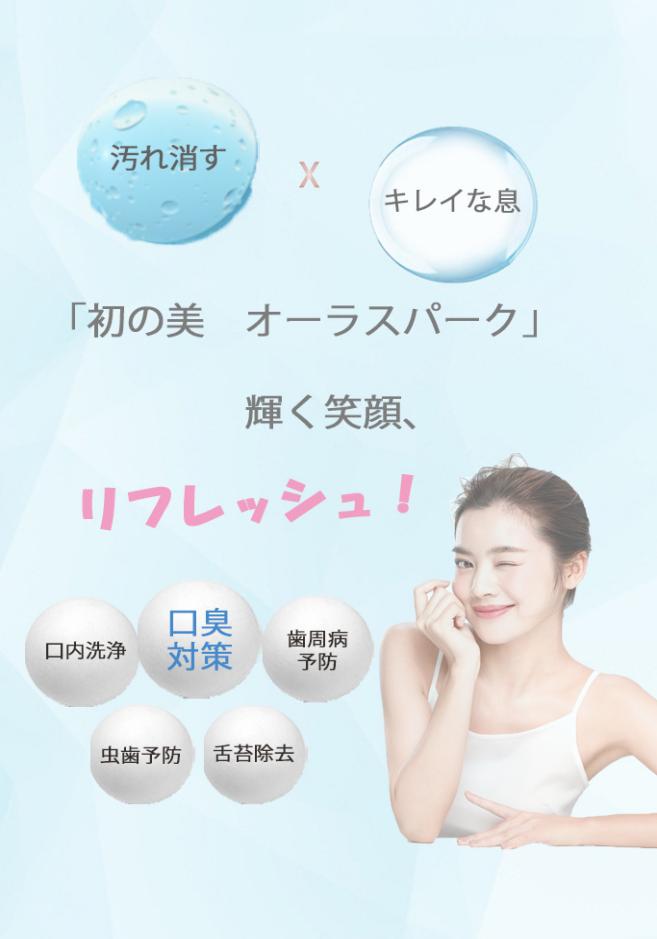 